HAFIZ ASHAD ALI KHAN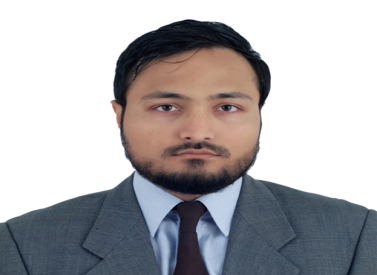 Hafiz.321120@2freemail.comDate of Birth: 01-08-1988Seeking a Competitive Position in a Dynamic Organization, Where my Management and Interpersonal skills can be best utilized to contribute towards the Achievement of Company Goals.SYNGENTA PAKISTAN– MNC (Agrochemicals & Pesticides)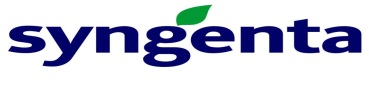 April 2016 – Sept 2016        (Trainee-Supply department)Liaison with sales team and plant (Karachi) to replenishment of productsLearn to coordinate warehouses and transporter daily for stock movementLearn the distribution tool and Sales transfer Order on SAPWork with planning team to understand the planning flowUnderstand and develop the SOP of “primary distribution of finished goods” and learnthe complete (inbound to outbound) SC structure of SyngentaPAK HY-OILS LIMITED(Transformer Oil & Lubricants)May 2014 – NOV 2014 | Customer Management Executive- logistics	Liaison with internal company departments and maintain records of sales, receipts, outstanding dues and all other relevant informationManaged the entire order cycle so as to enhance business development and ensure sustainability and customer satisfaction.Resolving any arising problems or complaints.Planned and arranged logistics required shipments Distribution and dispatch, with regular follow-up, of invoices to the customersCoordinate transporter for products movement DAWN MEDIA GROUP June 2013 – August 2013   | INTERNSHIP (MARKETING)DAWN Lifestyle Exhibitions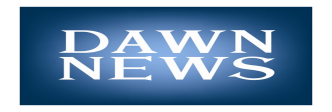 Social media correspondencesContent updates on social page2016 – IQRA UNIVERSITY (IU)MBA-SUPPLY CHAIN MANAGEMENT |Oct, 16Majors:Enterprise Resource Planning - SAP Logistics ManagementProcurement & SourcingChannel ManagementStrategic Marketing Management2015 – IQRA UNIVERSITY (IU)	BBA-H– General| Dec, 15Inventory/ Material ManagementOperational logistics management Negotiations & Vendor ManagementAdapt new challengesAbility to handle pressureProficient in “MS OFFICE”Thesis “ The impact of  risk dimensions on supply chain performance”( MBA FINAL)Procurement and Sourcing operation of Pakistan Beverage ltd.(Pepsi)Logistics Management flow of EBM- English Biscuits Manufacturer ltd.Channel management – Report on channel flow& distributionsystem of “TCS”Research on “Effects of various BTL advertisements media on level of sales.HAFIZ-UL-QURAN  Played professional cricketRepresented regional cricket team (Karachi region) in 2006-2007Played and lead university team at ‘HEC’ cricket tournamentsParticipated and organized sports events at University Available upon request	